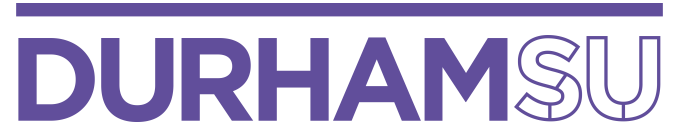 Bystander InterventionPeer Facilitation ApplicationDurham Students’ Union is partnering with Durham University to provide bystander intervention training for students across the university, using a Durham-specific course. This is part of the core training offered to students to prevent and respond to incidents of sexual misconduct and violence.There are a number of positions open to students. This is a contracted, compensated position through Durham Students’ Union. You will be expected to attend one full day of training (09:00-17:00) on either the 16th or 17th of September, and must be fully available for delivering training during the week commencing 23rd September 2019.If you are interested in being a peer trainer, please complete this application and return it to Nicola Frampton nicola.a.frampton@durham.ac.uk no later than 17:00 on the 23rd of August, 2019.Please answer the following:I can attend the full day, mandatory train-the-trainer session on:	16th September 2019 Yes___ No ___ 
17th September 2019 Yes___ No ___I am available to be scheduled for facilitation during W/C 23rd September 2019?		Yes___ No___I am available to be scheduled for facilitation during the 2019/20 academic year?		Yes___ No___First name:Surname:First name:Surname:Email address:Phone number: Undergrad or Postgrad: Expected graduation date:  College:Department:Why would you like to be a peer trainer in bystander intervention?What do you already know about bystander intervention?Why do you believe bystander intervention training is valuable?Do you have any experience delivering training or presenting to an audience? (please provide details)Is there any other experience you have that you believe is relevant to the position? (please provide details) 